Vesi puurkaevust majja ja majast kogumiskaevu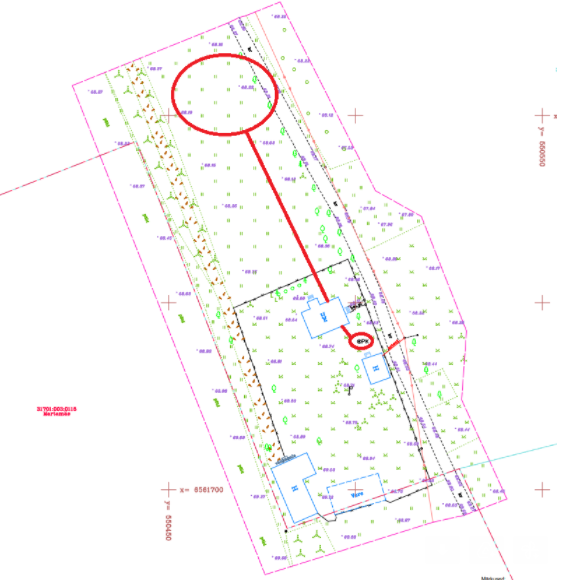 